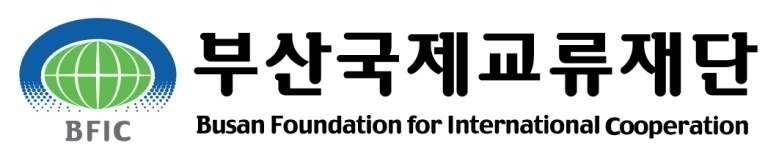 1. 외국인커뮤니티 등록 신청서 Registration Form     ※ 신청시 커뮤니티 이름 및 국가는 자동 공개됨위 정보를 부산국제교류재단 홈페이지 및 Life in Busan 어플리케이션에 공개하는 것을 동의 합니다. 2020년   월   일        성명 (서명)회원명단 Member List단체명/ Name of Community국가/ Country한 줄 소개 Please introduce your community 한 줄 소개 Please introduce your community ■ 커뮤니티 개요 ■ 커뮤니티 개요 ■ 커뮤니티 개요 공개여부출신국Country○ × 기입설립목적Purpose○ ×설립년도Established Date○ ×주요활동Main Activities행사/공연 등 주요활동 기입행사/공연 등 주요활동 기입○ ×회원Member회원수 No. of Member○ ×회원Member구성원 유형□ Foreign Students(유학생)□ Migrant labor(이주근로자) □ Marrige Women(결혼이민자)  □ 기타○ ×담당자Contact Person이름/국적 Name/Nationality○ ×담당자Contact Person연락처 Contact info전화번호 / 이메일○ ×대표Representative이름/국적 Name/Nationality○ ×대표Representative연락처 Contact info전화번호 / 이메일○ ×■ 활동소개 Programs■ 활동소개 Programs공개여부주요활동행사/공연 등 주요활동 기입○ × 기입2018년도 주요행사○ ×2019년활동 계획○ ×이름Name국적Country전화번호Phone number이메일email123456789101112131415